ROUSE HILL WILDCATS 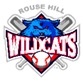 BASEBALL CLUBUNIFORM ORDER FORM	2023/24 SEASON
(write size as required)									Total    $_______Players Name: __________________________	     Parents Name: __________________________ Phone No: ______________________________Order Processed By: _______________      Date     ________All Uniform Received: ______________	      Date     ________ItemSizesPriceQtyTakenJunior Grey Pants$55Senior Grey Pants$60T-Ball Jersey$35Junior Jersey*$45Senior Jersey*$60Name and Number$15Wildcats Hat (2D) (Snapback)$30Wildcats Hat (2D)(Richardson) $32Wildcats Hat (3D)$34Red Playing Socks$15Red Belt$17Special Order Items: These will take up to 4 weeks to arrive from the time of order. Special Order Items: These will take up to 4 weeks to arrive from the time of order. Special Order Items: These will take up to 4 weeks to arrive from the time of order. Special Order Items: These will take up to 4 weeks to arrive from the time of order. Special Order Items: These will take up to 4 weeks to arrive from the time of order. Club Polo Shirt$40Training Shorts$25Training Socks$12Cage Spray Jacket$50 Club Hoodie$55Club Jacket$65